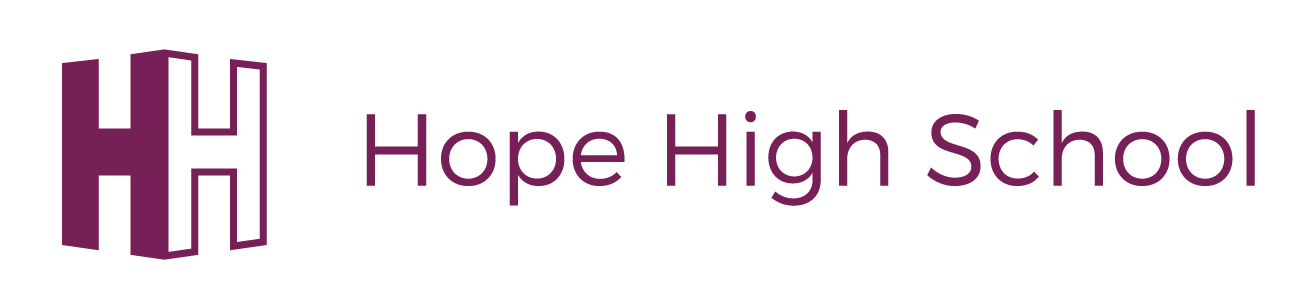 Addendum to Child Protection PolicyCOVID-19 school reopening arrangements for Safeguarding and Child Protection at Hope High SchoolDate: 1st June 2020EQUALITY AND DIVERSITY STATEMENTHope High  School  is  committed  to  the  fair  treatment  of  all  in  line  with  the  EqualityAct 2010.  An  equality  impact  assessment  has  been  completed  on  this  policy  to ensure that   it   can   be   implemented   consistently   regardless   of   any   protected  characteristics and all will be treated with dignity and respect.POLICY REVIEWTo ensure that this policy is relevant and up to date, comments and suggestions foradditions  or  amendments  are  sought  from  users  of  this  document.  To contribute towards the process of review, please contact the author of the policy.Context : - From 20th March 2020 parents were asked to keep their children at home, wherever possible, and for schools to remain open only for those children of workers critical to the COVID-19 response - who absolutely need to attend.Schools and all childcare providers were asked to provide care for a limited number of children - children who are vulnerable, and children whose parents are critical to the COVID-19 response and cannot be safely cared for at home.On May 10th, The Government announced that schools will gradually reopen their doors from June 1st. This addendum surrounds this procedure and details additional safeguarding arrangements and considerations for all staff in this transitional period. Hope High School will ensure that’s all staff are aware that anybody can make a referral:- MASH -  0300 123 6720 – Emergency Duty Team - – (Out of hours) 0300 123 6722LADO- 01772 536694	School Safeguarding Helpline – 01772 531196Policy TitleAddendum to Child Protection Policy Covid 19VersionV1Committee ApprovalSLTApprovedYesDate of Approval18th May 2020Review FrequencyEvery 3 monthsReview Date1st September 2020Approved By : HeadteacherH Dunbavin Approved By : Chair of GovernorsNARoleNameContact number EmailDesignated Safeguarding LeadColleen Baguley01695721066baguleyc@hope.lancs.sch.ukDeputy Designated Safeguarding Lead/sLucy O’KaneMike TraceyPeter Szwandt01695721066okanel@hope.lancs.sch.ukHeadteacherHelen Dunbavin01695721066head@hope.lancs.sch.ukChair of Governors Ann Clark01695721066clarka@hope.lancs.sch.ukSafeguarding Governor Ann Clark01695721066clarka@hope.lancs.sch.ukWelfare and Contact Coordinator Colleen Baguley01695721066baguleyc@hope.lancs.sch.ukIdentifying and addressing any new safeguarding or welfare concerns and managing ongoing concernsSchool staff, volunteers or all stakeholders may identify safeguarding concerns about individual children as they see them in person following partial school closures. Hope High School recognises that all safeguarding concerns must be reported and acted upon immediately, including new concerns when children are returning. The DSL or Deputy DSL will be given the resources and time that enable them to fulfil the role effectively, supporting staff and children with any new concerns. If there are special working arrangements in regards to the DSL or Deputies, Hope High School, will ensure that all staff are made aware of such arrangements. Hope High School will ensure all staff are aware of important numbers and understand that anybody can make a referral. Hope High School recognises the importance that all safeguarding and welfare records held on individual children remain accurate.  It is in the best interests of the child, that home and school communicate, to ensure that school is aware of any changes regarding welfare, health and wellbeing. We recognise the continued importance for school and college staff to work with and support children’s social workers, the local authority virtual school head for looked-after and previously looked-after children and any other relevant safeguarding and welfare partners. It is a priority that school will act upon any updated advice received from the local authority regarding children with education, health and care plans, the LADO and children’s social care, reporting mechanisms, referral thresholds. School will continue to input into the local arrangements working alongside partner agencies. Managing Allegations against adults Staff will continue to follow principles and guidance as in KCSIE Part 4 in view of reporting or acting upon any concerns surrounding an adult or volunteer who may pose a safeguarding risk to children. Hope High School will ensure that all staff are aware of reporting processes;·all staff and volunteers are aware of the requirement to, and process of referring allegations against staff to the headteacher · all staff and volunteers are aware of the requirement to, and process of referring allegations against the headteacher to the nominated Governor · The headteacher and/or Chair of Governors will discuss the allegation with the Local Authority Designated Officer (LADO) · LSCB procedures for dealing with allegations against staff will be followed http://panlancashirescb.proceduresonline.com/chapters/p_allegations.html · All staff and volunteers remember that the welfare of the child is paramount and that they have a duty to inform the DSL if any adult's conduct gives cause for concern · All concerns of poor practice or possible child abuse by staff and volunteers should be reported to the headteacher. · Complaints about the headteacher should be reported to the Chair of Governors · All staff are aware of the school’s Whistleblowing Policy which enables staff to raise concerns or allegations in confidence and for a sensitive enquiry to take place.Peer on Peer AbuseHope High School recognises that in cases of peer on peer sexual abuse or sexual violence, the principles of KCSIE 2019 Section 5 should be followed but a revised process may be required for managing any report of such abuse and supporting victims, given the different circumstances schools and colleges are operating in. These circumstances should be taken into account when planning or revising any risk assessments. Children who are not yet returning to schoolHope High School will provide support to teachers and staff to ensure that contact is maintained with children (and their families) who are not yet returning to school. Staff will try (where possible) to speak directly to children to help identify any concerns. Hope High School and its DSL will work closely with all stakeholders to maximise the effectiveness of any communication plan. Hope High School recognises that school is a protective factor for children and young people, and the current circumstances, can affect the mental health of pupils and their parents/carers. Teachers at Hope High School will to be aware of this in setting expectations of pupils’ work where they are at home.School will continue to ensure a safe online environment for those who remain at home. We will continue to ensure that appropriate filters and monitoring systems are in place to protect children when they are online on the Hope High School network.All staff who interact with children, including online, will remain vigilant and continue to look out for signs a child may be at risk. Any such concerns should be escalated and reported. Hope High School is committed to keeping pupils safe online. We therefore ensure that: · During the Covid 19 crisis, the school’s remote learning platform, on the school website, provides enriched curriculum activities, links to other websites and support but also resource to support social, emotional and mental health development and safe behaviours.· ALL staff and volunteers understand that children can be harmed online via hurtful and abusive messages, enticing children to engage in age inappropriate conversations, sharing and production of indecent images or encouraging risk taking behaviour · The school’s Online Safety Policy details how we keep pupils safe when using the internet and mobile technology · Online bullying by pupils, via texts and emails, will be treated as seriously as any other type of bullying and will be managed through our Anti-bullying / Behaviour Policy · There is a clear and explicit procedure for dealing with mobile phones that are brought into school by children · DfE advice; Searching, Screening and Confiscation is followed where there is a need to search a pupil for a mobile device · When school become aware of an online safety issue that has occurred outside of school, it is managed in accordance with the school Online Safety Policy · The school has appropriate filters and monitoring systems in place regarding use of internet (3G and 4G) in school - these should be detailed in the Online Safety Policy.Supporting Vulnerable childrenFor vulnerable children, attendance is expected, where it is appropriate for them to do so. (This may be following individualised risk assessments for children with an EHC Plan.)  We will continue to liaise with, and notify social workers if a child is absent from school. Where children with a social worker do not attend when expected, school will follow this up by contacting a parent or carer. Safer Recruitment, Staff movement &  Staff trainingIn the recruiting of new staff, Hope High School will continue to follow the relevant safer recruitment processes as detailed in KCSIE 2019 Part 3. Where Hope High School are utilising volunteers, we will continue to follow the checking and risk assessment process as set out in paragraphs 167 to 172 of KCSIE. Under no circumstances will a volunteer who has not been checked be left unsupervised or allowed to work in regulated activity. It will remain that new staff or volunteers will receive a complete safeguarding induction. In the cases of staff who are moving between sites to support current and temporary arrangements, school will assess the level of induction required. Whilst acknowledging the challenge of the current situation, it is essential from a safeguarding perspective that any school is aware, on any given day, which staff/volunteers will be in the school or college, and that appropriate checks have been carried out, especially for anyone engaging in regulated activity. As such, Hope High School will continue to keep the single central record (SCR) up to date as outlined in paragraphs 148 to 156 in KCSIE. ConsiderationDue to the changing circumstances, this addendum will be monitored and reviewed on a regular basis, whilst being shared with all stakeholders. Head teacherHelen DunbavinChair of Governors Ann Clark